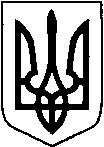 КИЇВСЬКА ОБЛАСТЬТЕТІЇВСЬКА МІСЬКА РАДАVІІІ СКЛИКАННЯДВАДЦЯТЬ  ЧЕТВЕРТА  СЕСІЯперше пленарне засідання   Р І Ш Е Н Н Я
     22   грудня  2023 року                                                     № 1135 -24-VIIІПро зміну цільового призначення земельної ділянки в м. Тетієві по вул. Різдвяній      Відповідно до Генерального плану м. Тетієва,  плану зонування території м. Тетієва (Зонінг), керуючись статтями 12, 20, 39, 122   Земельного кодексу України, статтями 50 Закону України  «Про землеустрій», пунктом 34 статті 26 Закону України   «Про місцеве самоврядування в Україні»  Тетіївська  міська рада                                                               ВИРІШИЛА:Змінити цільове призначення земельній ділянці в м. Тетієві по вул. Різдвяній, б/н -  землі житлової та громадської забудови, для будівництва та обслуговування інших будівель громадської забудови ( 03.15)  на землі житлової та громадської забудови, для будівництва та обслуговування  будівель громадських та релігійних організацій ( 03.04)Тетіївській міській раді – площею 0,1860 га кадастровий номер 3224610100:01:042:0020 2.Тетіївській міській раді звернутись до землевпорядної організації для внесення відомостей до Державного земельного кадастру про зміну цільового призначення земельної ділянки.3.Контроль за виконанням даного рішення покласти на постійну депутатську комісію з питань регулювання земельних відносин, архітектури, будівництва та охорони навколишнього середовища  (голова комісії - Крамар О.А.) та на першого заступника міського голови Кизимишина В.Й.Міський    голова                                                        Богдан  БАЛАГУРА